Using your atlas, add labels to the Great Lakes of North America. 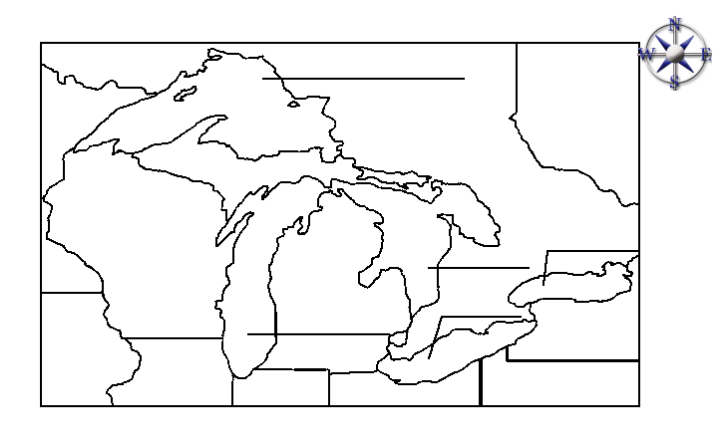 Using your atlas, add labels to the Great Lakes of North America. 